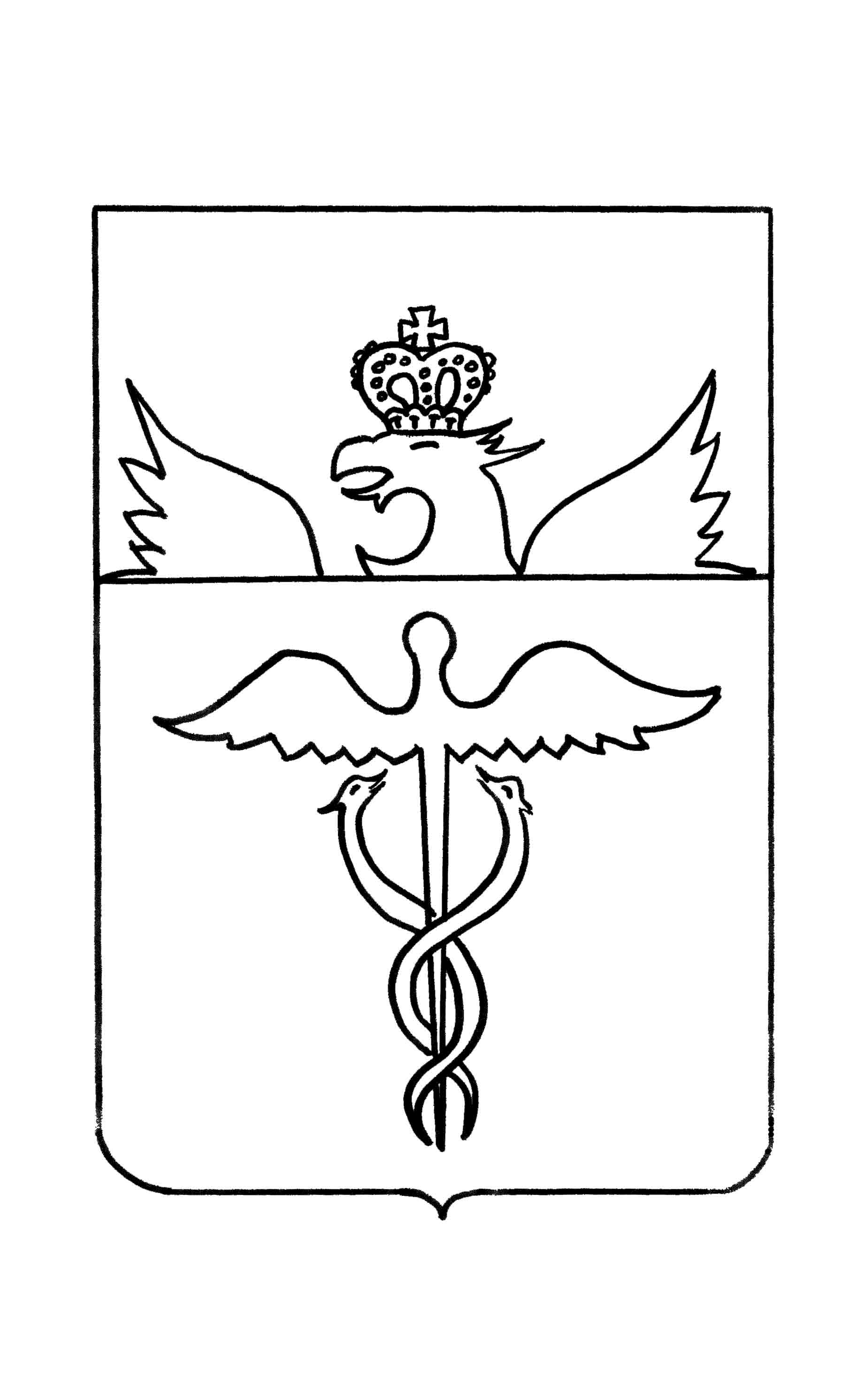 Администрация Бутурлиновского муниципального районаВоронежской областиПОСТАНОВЛЕНИЕот 02.04.2020 № 204г.БутурлиновкаОб утверждении Регламента взаимодействия администрации Бутурлиновского муниципального района и организаций, выполняющих функции заказчика – застройщика и строительного контроля В соответствии с федеральным законом № 44-ФЗ от 05.04.2013г. «О контрактной системе в сфере закупок товаров, работ, услуг для обеспечения государственных и муниципальных нужд», в целях повышения эффективности и результативности осуществления закупок товаров, работ, услуг для обеспечения нужд  Бутурлиновского района, администрация Бутурлиновского муниципального районаПОСТАНОВЛЯЕТ:           1. Утвердить настоящий Регламент взаимодействия администрации Бутурлиновского муниципального района и организаций, выполняющих услуги заказчика – застройщика и строительного контроля, при приемке выполненных работ (оказания услуг, поставленного товара) по строительству, реконструкции, капитальному ремонту, разработке проектно-сметной документации объектов капитального строительства муниципальной собственности, включенных в областную адресную инвестиционную программу (областную адресную программу капитального ремонта), муниципальным заказчиком по которым является Администрация Бутурлиновского муниципального района Воронежской области.         2.  Настоящее постановление  опубликовать на официальном сайте администрации Бутурлиновского муниципального района в информационно-коммуникационной сети «Интернет».         3. Контроль за исполнением настоящего постановления возложить на первого заместителя главы администрации Бутурлиновского муниципального района.Глава администрации Бутурлиновского     муниципального района                                                               Ю.И. МатузовСогласовано:	         И.А. Ульвачева                                                        С.В. ВдовинИсполнил:	         И.Ю. КлишинаУтвержден постановлением администрацииБутурлиновского муниципального района                              от ___________ №_______Регламентвзаимодействия администрации Бутурлиновского муниципального района и организаций, выполняющих функции заказчика – застройщика и строительного контроляНастоящий регламент устанавливает общие правила взаимодействия администрации Бутурлиновского муниципального района (далее – администрация района) и организаций, осуществляющих функции заказчика – застройщика и строительного контроля,  при приемке выполненных работ (оказания услуг, поставленного товара) по строительству, реконструкции, капитальному ремонту, разработке проектно-сметной документации объектов капитального строительства муниципальной собственности, включенных в областную адресную инвестиционную программу (областную адресную программу капитального ремонта), муниципальным заказчиком по которым является администрация района.Порядок и формы взаимодействия:Поступивший в электронном виде от подрядной организации (исполнителя, поставщика) проект акта о приемке выполненных работ (оказанных услуг, поставленного товара),  а также иные документы, предусмотренные действующим законодательством и контрактом для приемки выполненных работ (оказанных услуг, поставленного товара) в день поступления направляются в адрес организаций, осуществляющих функции заказчика – застройщика и строительного контроля.Организации, осуществляющие функции заказчика – застройщика и строительного контроля, в срок, не превышающий 10 рабочих дней со дня получения документов, указанных в пункте 2.1 настоящего Регламента:Осуществляют проверку сведений о видах, объемах и стоимости фактически выполненных работ (оказанных услуг, поставленного товара), содержащихся в представленных документах на их соответствие проектно-сметной документации, муниципальному контракту;Осуществляют осмотр выполненных работ, оказанных услуг, поставленного товара при участии подрядной организации (исполнителя, поставщика);В случае, если в ходе проведения мероприятий, указанных в пп. 2.2.1 и 2.2.2 настоящего Регламента, выявлены расхождения с информацией, содержащейся в документах, указанных в п. 2.1 настоящего Регламента, обеспечивают корректировку подрядной организацией (исполнителем, поставщиком) проекта акта приемки выполненных работ (оказанных услуг, поставленного товара), а также иных документов, предусмотренных действующим законодательством и контрактом для приемки выполненных работ (оказанных услуг, поставленного товара);В случае, если в ходе проведения мероприятий, указанных в пп. 2.2.1 и 2.2.2 настоящего Регламента, не выявлены расхождения с информацией, содержащейся в документах, указанных в п. 2.1 настоящего Регламента, обеспечивают составление на бумажном носителе и подписание акта приемки выполненных работ (оказанных услуг, поставленного товара), а также иных документов, предусмотренных действующим законодательством и контрактом для приемки выполненных работ (оказанных услуг, поставленного товара) со стороны подрядной организации (исполнителя, поставщика) и организаций, осуществляющих функции заказчика – застройщика и строительного контроля.Акт приемки выполненных работ (оказанных услуг, поставленного товара), а также иные документы, предусмотренные действующим законодательством и контрактом для приемки выполненных работ (оказанных услуг, поставленного товара), подписанные со стороны подрядной организации (исполнителя, поставщика) и  организаций, осуществляющих функции заказчика – застройщика и строительного контроля, в течение 1 рабочего дня направляются с сопроводительным письмом в адрес администрации района.Отдел муниципального хозяйства, строительства, архитектуры и экологии администрации района в течение 3 рабочих дней с даты поступления документов, указанных в п. 2.3 настоящего Регламента:Проводит проверку сведений, содержащихся в представленных документах;При отсутствии возражений (замечаний) передает документы, указанные в п. 2.3 настоящего Регламента, первому заместителю главы администрации района для подписания.Организации, осуществляющие функции заказчика – застройщика и строительного контроля, передают документы, указанные в п. 2.3 настоящего Регламента, в адрес Главного распорядителя бюджетных средств.Первый заместитель главы администрации района, служащие отдела муниципального хозяйства, строительства, архитектуры и экологии администрации района и работники организаций, осуществляющих функции заказчика – застройщика и строительного контроля, несут личную ответственность за соблюдение требований настоящего Регламента.